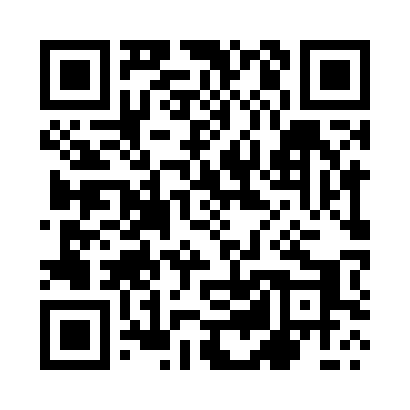 Prayer times for Radziki Male, PolandMon 1 Apr 2024 - Tue 30 Apr 2024High Latitude Method: Angle Based RulePrayer Calculation Method: Muslim World LeagueAsar Calculation Method: HanafiPrayer times provided by https://www.salahtimes.comDateDayFajrSunriseDhuhrAsrMaghribIsha1Mon4:116:1612:475:137:189:152Tue4:086:1312:465:147:209:183Wed4:056:1112:465:157:229:204Thu4:026:0812:465:177:249:225Fri3:596:0612:455:187:269:256Sat3:566:0412:455:197:279:277Sun3:536:0112:455:217:299:308Mon3:495:5912:455:227:319:339Tue3:465:5712:445:237:339:3510Wed3:435:5412:445:247:359:3811Thu3:405:5212:445:267:369:4012Fri3:365:5012:435:277:389:4313Sat3:335:4712:435:287:409:4614Sun3:295:4512:435:297:429:4915Mon3:265:4312:435:317:449:5116Tue3:235:4112:425:327:459:5417Wed3:195:3812:425:337:479:5718Thu3:165:3612:425:347:4910:0019Fri3:125:3412:425:357:5110:0320Sat3:085:3212:425:377:5310:0621Sun3:055:2912:415:387:5410:0922Mon3:015:2712:415:397:5610:1223Tue2:575:2512:415:407:5810:1524Wed2:535:2312:415:418:0010:1925Thu2:505:2112:415:428:0210:2226Fri2:465:1912:415:438:0310:2527Sat2:425:1712:405:458:0510:2928Sun2:385:1512:405:468:0710:3229Mon2:335:1212:405:478:0910:3630Tue2:295:1012:405:488:1010:39